Codes (leave blank for Present)  NON-PASSERINES		              Code  No.        PASSERINES		                 Code  No.      PASSERINES	                                    Code  No.If Species in BOLD are seen a “Rare Bird Record Report” should be submitted.IT IS IMPORTANT THAT ONLY BIRDS SEEN WITHIN THE RESERVE ARE RECORDED ON THIS LIST.  IF YOU SEE BIRDS OUTSIDE THE RESERVE PLEASE MARK ACCORDINGLY OR PREFERABLY USE A SEPARATE LIST.Please return this sheet on completion to Birds SA Database Co-ordinator (Brian Blaylock) for inclusion in the database.Email to: database@birdssa.asn.au or post to: Birds SA Database, Birds SA c/- SA Museum, North Terrace, Adelaide, SA, 5000MULBURA PARK RESERVE, PORT VINCENT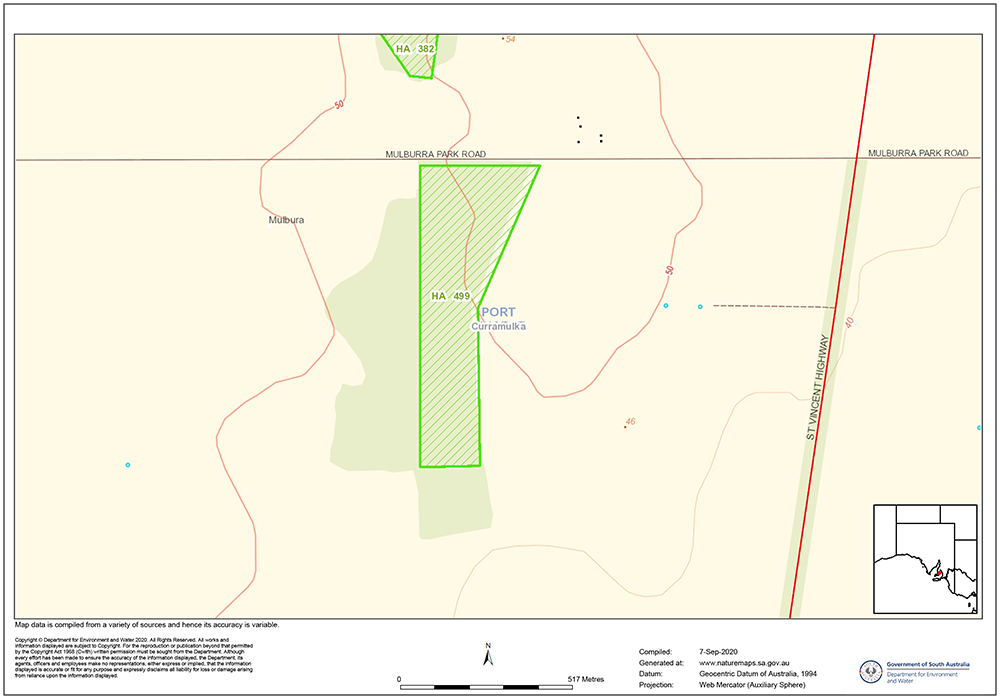 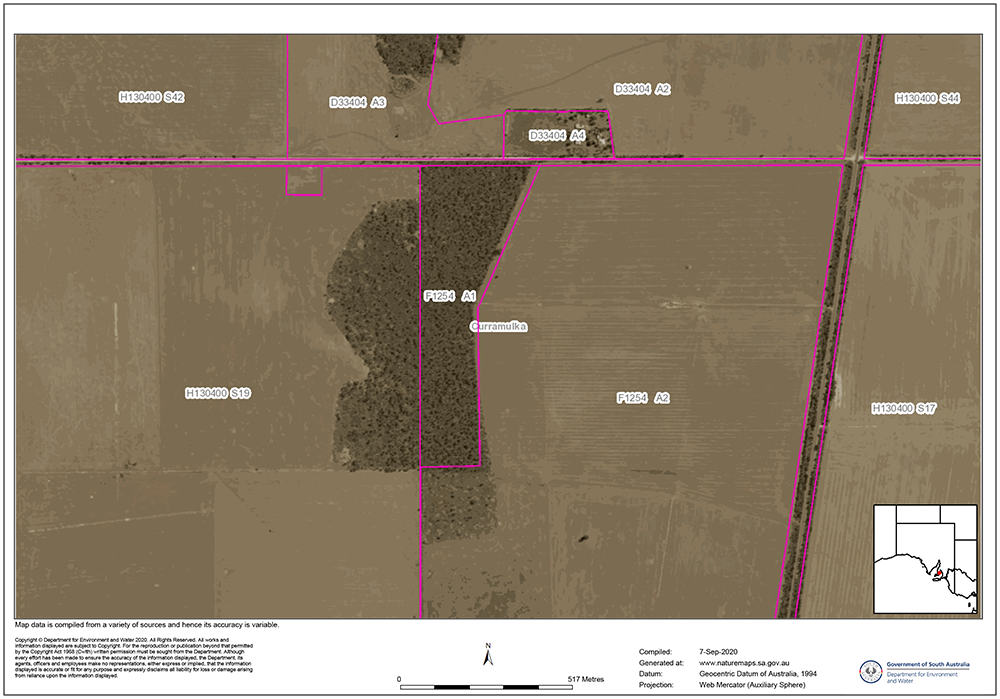 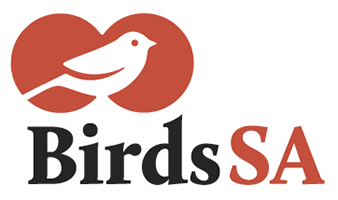           birdssa.asn.auChecklist forMULBURA PARK RESERVEChecklist forMULBURA PARK RESERVEChecklist forMULBURA PARK RESERVEChecklist forMULBURA PARK RESERVE          birdssa.asn.au-34.72472 °N  137.83389 °Eor new  …………….   ……………..34°43’30” S  137°50’02” E……………  ……………..34°43’30” S  137°50’02” E……………  ……………..53  759498  6153826     …  ….........  ………Observers:   …………………………………………………………………..  ..……………………………………………………………………………….Observers:   …………………………………………………………………..  ..……………………………………………………………………………….Observers:   …………………………………………………………………..  ..……………………………………………………………………………….Phone: (H)  ……………………………… (M)  …………………………………Email:   …………..……………………………………………………Phone: (H)  ……………………………… (M)  …………………………………Email:   …………..……………………………………………………Date:  ……..………………………….      Start Time: ………………………    End Time:   ………………………Date:  ……..………………………….      Start Time: ………………………    End Time:   ………………………Date:  ……..………………………….      Start Time: ………………………    End Time:   ………………………Date:  ……..………………………….      Start Time: ………………………    End Time:   ………………………Date:  ……..………………………….      Start Time: ………………………    End Time:   ………………………D = DeadH = HeardO = OverheadB = BreedingB1 = MatingB2 = Nest BuildingB3 = Nest with eggsB4 = Nest with chicksB5 = Dependent fledglingsB6 = Bird on nestPainted ButtonquailWhite-browed Babbler Horsfield's Bronze CuckooCrested Bellbird GalahGrey Butcherbird Black-shouldered KiteWhite-fronted Chat Crested PigeonBlack-faced Cuckooshrike Black-winged Currawong (Grey Currawong)Purple-backed Fairywren Grey Fantail Restless Flycatcher Brown-headed Honeyeater Purple-gaped Honeyeater Singing Honeyeater Spiny-cheeked Honeyeater Australian Magpie MagpielarkYellow-throated Miner MistletoebirdSpotted Pardalote Striated Pardalote Little Raven Hooded Robin Grey Shrikethrush Black-capped Sittella (Varied Sittella)*Eurasian Skylark *Common Starling Welcome Swallow Yellow-rumped Thornbill Willie Wagtail Red Wattlebird WeebillJacky Winter Dusky Woodswallow 